Trace trois triangles isocèles différents ayant chacun 2 côtés de 4 cm de longueur.Il faut utiliser le compas pour tracer ces trois triangles. Il faut 3 triangles avec des bases différentes.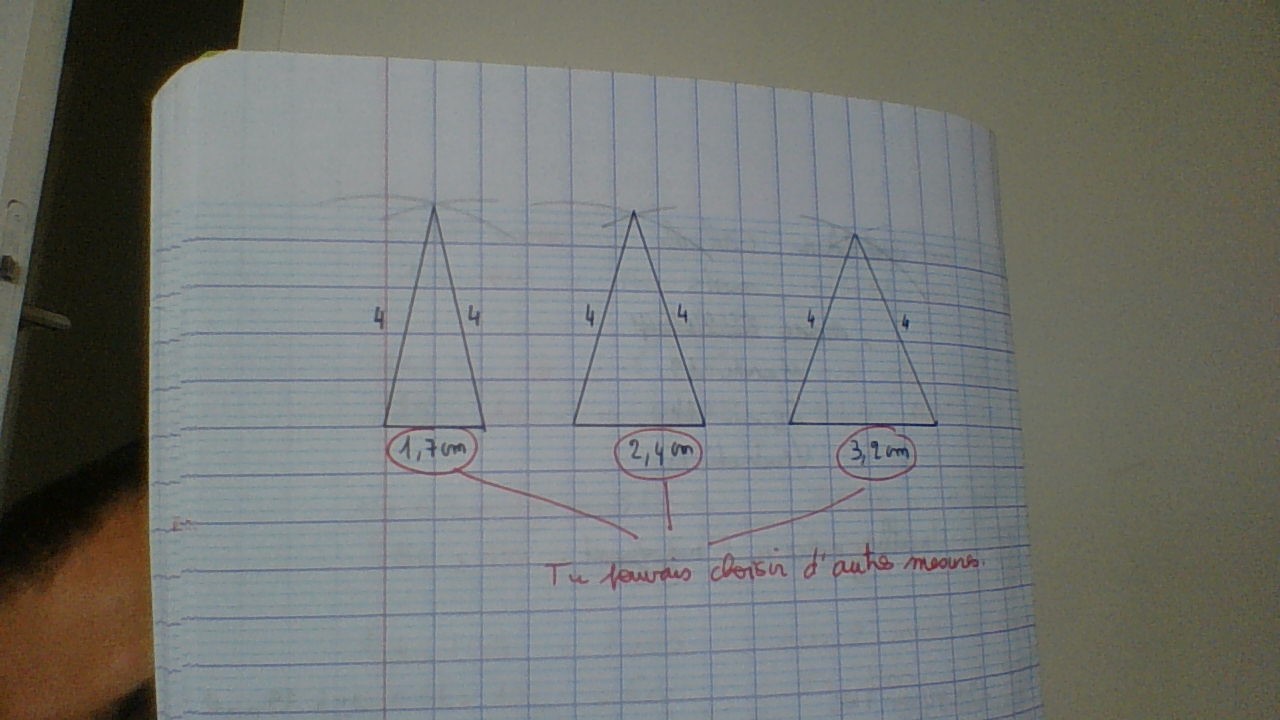 